WEB-TÁRHELY MEGRENDELŐLAP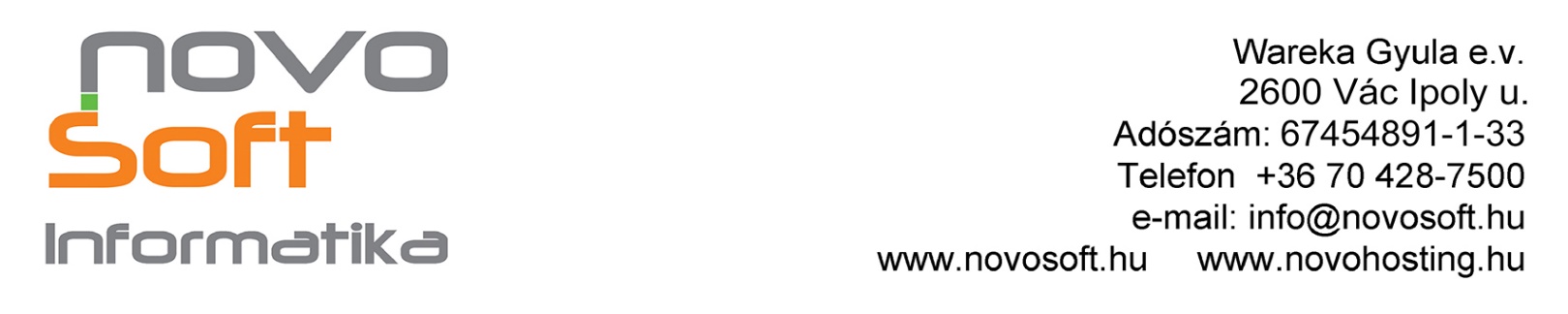 Webtárhely kiválasztása:
(Kérjük adja meg a weboldalon feltüntetett csomag nevét és a választott fizetési módot vagy árat)
A szolgáltatás igénybevételének időtartama, a Szolgáltatási Szerződés érvényessége: Határozott idejű szerződés, 1 év a kiválasztott fizetési konstrukciókkal.1. A SZOLGÁLTATÁS TARTALMA  1.1 A NOVOsoft Informatika - Wareka Gyula e.v. (2600 Vác Ipoly u. 11.. adószám: 67454891-1-33) a szolgáltatásaira előfizető ügyfelei (továbbiakban: Előfizető) részére a    Szolgáltatási Szerződésben  (továbbiakban: Szerződésben) meghatározott szolgáltatásokat biztosítja, az érvényes árlistában és az  ÁSZF-ben (http://novosoft.hu/aszf)  foglalt feltételek szerint.1.2 Az Előfizető a Szerződés aláírásával elfogadja a mindenkori ÁSZF-ben foglaltakat. 
  
2. A SZOLGÁLTATÓ JOGAI  ÉS KÖTELEZETTSÉGEI2.1 A Szolgáltató köteles a Szerződésben megadott szolgáltatások biztosítására éves 99,9%-os rendelkezésre állás mellett. A rendelkezésre állás számításába nem tartoznak bele az előre bejelentett karbantartások. 2.2 A Szolgáltató köteles a megrendelt szolgáltatásokat a megrendeléstől számított 8 munkanapon belül biztosítani. 2.3 A Szolgáltató jogosult az érvényes árlistában megadott díjakat az Előfizető felé kiszámlázni. A számlázás a tárgyidőszak elején történik, kivételt képeznek a használat mértékéhez kötött díjak, melyek a tárgyidőszak végén kerülnek kiszámlázásra. Az első számlát a Szolgáltató megrendeléskor állítja ki, melyet az Előfizető a Szerződés megkötésekor köteles teljesíteni. 2.4 A Szolgáltató jogosult egyoldalúan módosítani a szolgáltatásainak tartalmát és díját, erről azonban legalább 30 nappal a tervezett módosítás előtt tájékoztatni köteles az Előfizetőt e-mail formájában. Előre kifizetett szolgáltatásnak sem a tartalma, sem a díja nem módosítható. 2.5 A Szolgáltató jogosult a szolgáltatást szüneteltetni, vagy a szerződést azonnali hatállyal felmondani, amennyiben az Előfizető az alábbi előírásokat megszegi: 2.5.1 Tilos a WEB tárterületen törvénybe ütköző, pornográf, szerzői jogokat vagy a jó ízlést sértő anyagok elhelyezése; 2.5.2 Tilos a WEB tárterületen olyan programkód elhelyezése, ami kárt okozhat vagy nem alkalmas osztott rendszeren való futtatásra; 2.5.3 Tilos az Interneten kéretlen reklám célú e-mail-ek küldése valamint más felhasználók zaklatása; 2.5.4 Általában tilos az Internet Etikai Kódexének (Netikett) megsértése. 2.6 A Szolgáltató a tőle elvárható gondossággal óvja az Előfizető által a Szolgáltató szerverein elhelyezett adatokat, azonban nem vállal felelősséget az adatokért, sem az adatok elvesztéséből származó következményi károkért. A biztosított rendelkezésre-állás 1/10 (azaz egy tized) részének nem biztosítása esetén a Szolgáltató kizárólag úgy vonható felelősségre, hogy a nem szolgáltatott időtartam tízszeresét az Előfizetőnek a kifizetett időtartam után díjmentesen nyújtja (kivéve vis major miatt).2.7 A Szolgáltató jogosult az Előfizető adatait nyilvántartásban szerepeltetni, azonban azokat harmadik félnek az Előfizető írásos jóváhagyása nélkül nem adhatja át. Kivételt képez a törvényi kötelezettség adatszolgáltatásra és a 3.5 pontban leírt eset. 2.8.1 A Szolgáltató jogosult a jelen ÁSZF-et egyoldalúan módosítani, és ezt a honlapján közzétenni. Minden esetben az ÁSZF pontjai az irányadóak.2.8.2 A szolgáltató jogosult az Előfizető érdekeinek csorbulása nélkül, a szerződés megkötésekor a szolgáltatás paramétereinél nem rosszabb minőségű szolgáltatás ellenében adatait és a szolgáltatás teljesítését harmadik fél részére átadni.3. AZ ELŐFIZETŐ JOGAI  ÉS KÖTELEZETTSÉGEI3.1 Az Előfizető jogosult az általa megrendelt szolgáltatások igénybevételére a nap 24 órájában, az év 365 napján. 3.2 Az Előfizető köteles a szolgáltatások igénybevételéhez szükséges hardver, szoftver és telekommunikációs feltételeket biztosítani. 3.3 Az Előfizető köteles a megrendelt szolgáltatásokat előírásszerűen használni, ellenkező esetben a Szolgáltató jogosult a szolgáltatást szüneteltetni, vagy a szerződést azonnali hatállyal felmondani. A hibás vagy helytelen használatból eredő károkért az Előfizető felelősséggel tartozik. 
3.4.   Előfizető elfogadja, hogy az indokolatlanul vagy a szerverátlagnál nagyobb terhelés, a szerver vagy más felhasználók folyamatos üzemelését befolyásoló tényezők az Előfizetés felmondását eredményezik a Szolgáltató részéről a tárhely díj hátralévő időtartamának visszafizetésével. Ezen okok miatt a Szolgáltató korlátlanul zárolhatja a honlapot a szerver folyamatos működésének biztosítása érdekében.3.5 Az Előfizető köteles a szolgáltatás igénybevételéhez szükséges azonosítókat titokban tartani, a jogosulatlan használatból eredő károkért az Előfizető felel. 3.6 Az Előfizető köteles az igénybevett szolgáltatásokért az árlistában megadott díjat megfizetni. Az előfizető elfogadja, hogy fizetési késedelem esetén a Szolgáltató jogosult a szolgáltatások korlátozására, törvényileg szabályozott mértékű késedelmi kamat felszámítására és az Előfizető adatainak átadására egy, a Szolgáltatóval kapcsolatban álló adósságbehajtó társaságnak. 3.7 Az Előfizető köteles a Szolgáltató által nyilvántartott adataiban történő változást 15 napon belül a Szolgáltatónak bejelenteni. 4. A SZERZŐDÉS HATÁLYA 4.1 A Szolgáltató a jelen ÁSZF-ben szabályozott szolgáltatásokat a Szerződésben meghatározott ideig nyújtja az Előfizető számára. 4.2 Amennyiben valamelyik fél a Szerződés lejárta előtt legalább egy hónappal az ellenkezőjét nem kéri, a Szerződés automatikusan határozatlan időtartamú szerződéssé alakul át. 4.3 Amennyiben az Előfizető a határozott idejű szerződést felmondja, köteles a Szerződés érvényességéig esedékes díjat a Szolgáltatónak a Szerződés felmondásakor egy összegben megfizetni. A felmondás kizárólag írásban történhet, postai vagy elektronikus levél útján. A Szerződést visszamenőleges hatállyal felmondani nem lehet. 4.4 Mindkét fél jogosult a Szerződést azonnali hatállyal felmondani, amennyiben a másik fél a jelen Szerződést megszegi. 4.5 A Szerződés rendes felmondása nem mentesít, a felmondás napjáig keletkezett kötelezettségek (pl. fizetési kötelezettség) alól. 5. FIZETÉSI FELTÉTELEK5.1Szolgáltató előfizető megbízásából tárhely ügyintézési kérelem megérkezésétől 8 munkanapon belül számlát jogosult kiállítani, melyet előfizető a számla kézhezvételétől számított 8 napon belül, átutalással köteles kiegyenlíteni.5.2 A fizetési kötelezettségek elmulasztása esetén Szolgáltató jogosult napi 100Ft –az az száz forint- késedelmi kamat felszámítására, az ide tartozó törvényi rendelkezések szerint, illetve 20 munkanapnál hosszabb idejű fizetési késés esetén a tartozást harmadik fél számára átadhatja. 5.3 Amennyiben előfizető a fizetési kötelezettségeinek írásbeli felszólítás után sem tesz eleget, Szolgáltató jogosult a szerződést azonnali hatállyal felmondani, de a meglévő pénzügyi követelések továbbra is fennállnak.5.4 Szolgáltató az előfizető adminisztrációjából eredő hibákért díjvisszatérítésre nem kötelezhető.6. ADATVÉDELEM6.1 Szerződő felek tudomásul veszik, hogy jelen szerződést a másik fél írásos beleegyezése nélkül harmadik személy részére nem adják át. 6.2 előfizető köteles tájékoztatni ügyfeleit, hogy az előfizető adatai nyilvános adatnak minősülnek.6.3 A szerződő felek magukra nézve kötelező erővel ismerik el az adatkezeléssel kapcsolatosan rendelkező alábbi jogszabályokat és ajánlásokat: • az 1992. évi LXIII. törvény - A személyes adatok védelméről és a közérdekű adatok nyilvánosságáról,• az 1998. évi VI. törvény - Az egyének védelméről a személyes adatok gépi feldolgozása során (Strasbourg 1981. január 28.),• 2001. évi CVIII. Törvény (Az információs társadalommal összefüggő szolgáltatások egyes kérdéseiről),• az "Online Privacy Alliance" ajánlásait7. VIS MAJOR7.1 Egyik fél sem felel a szerződésben foglalt kötelezettség teljesítéséért azon esetekben, amikor a felek érdekkörén kívül eső elháríthatatlan esemény merül fel. Ilyen körülménynek tekintendő például: természeti katasztrófa, tűz, áradás, hatóság rendelkezése, szükségállapot, lázadás, polgárháború, háború, sztrájk vagy hasonló munkabeszüntetés. 7.2 Ha Vis Maior esemény miatt a szünetelés időtartama meghaladja a két hónapot, bármelyik Fél jogosult a Szerződést azonnali hatállyal felmondani.7.3 Vis Maior Esemény bekövetkezte esetén az érintett Fél köteles a másik Felet írásban értesíteni.7.4 A teljesített szolgáltatások számlájának kiegyenlítése alól a Vis Major körbe tartozó események sem jelentenek mentességet.7.5 A Szolgáltató részéről vis majornak számítanak, minden olyan meghibásodások, melyek felett rendelkezése nincsen. Ilyenek a Szolgáltató által harmadik féltől igénybevett, szerverrel kapcsolatos szolgáltatások. Amennyiben a előfizető kártérítési igénnyel kíván élni, kijelenti, hogy ilyen esetekben kizárólag a harmadik féllel szemben nyújtja be igényét.8. EGYÉB RENDELKEZÉSEK8.1 Szolgáltató és előfizető kölcsönösen kijelentik, illetve kölcsönösen jóváhagyólag tudomásul veszik, hogy rendelkeznek azzal a képességgel és meghatalmazással, hogy szerződéses kapcsolatba lépjenek és az ebből fakadó szerződéses kötelezettségeket teljesítsék.8.2 Felek megállapodnak abban, hogy az esetleges vitás kérdéseket elsődlegesen peren kívül kívánják rendezni.8.3 A Felek jogvitát polgári eljárás keretében érvényesíthetik olyan módon, hogy a Budapesti Városi Bíróságnál keresetlevelet nyújtanak be. Jogvita esetén a Magyar Köztársaság törvényei és jogszabályai az irányadók.8.4 A jelen szerződésben nem szabályozott kérdésekben a Ptk. vonatkozó szabályai az irányadók. A Szerződő felek kijelentik, hogy a szerződés teljesítése során egymással együttműködnek, a szükséges tájékoztatást egymásnak megadják, az esetleges vitás kérdésekben elsősorban békés úton történő megoldást részesítik előnyben.Jelen szolgáltatási szerződést a Felek – mint ügyleti akaratukkal mindenben megegyezőt – jóváhagyólag írták alá az Előfizető interneten történt megrendelésének alapján, ráutaló magatartásával és a szolgáltató visszajelzésével, így jelen szerződés az Előfizető aláírása nélkül is hiteles.Budapest, 20Előfizető adatai:Név:Adószám:Cím:	Telefonszám:Fax szám:E-mail cím:Levelezési adatok:Név:Cím:Kapcsolattartó adatai: (Amennyiben különbözik az előfizetőtől)Kapcsolattartó adatai: (Amennyiben különbözik az előfizetőtől)Kapcsolattartó adatai: (Amennyiben különbözik az előfizetőtől)Kapcsolattartó adatai: (Amennyiben különbözik az előfizetőtől)Kapcsolattartó adatai: (Amennyiben különbözik az előfizetőtől)Név:Cím:Levelezési cím:Telefonszám:Fax szám:E-mail cím:Kívánt fizetési Mód:Csekk/Átutalás/Készpénz/Banki befizetésHasználandó Domain név:Csomag neve: „XXL” ….GB-os tárhelyFizetési időtartam: Ár: ……….. Ft _________________________Előfizető_________________________Szolgáltató